                                          от «20» января  2017 г. №  7О внесении изменений в постановление администрации Красномостовского сельского поселения от 1 июля 2014 года № 13 «а» «Об утверждении административного регламента осуществления муниципального лесного контроля на территории муниципального образования «Красномостовское сельское поселение» В соответствии с постановлением Правительства Республики Марий Эл от 17 августа 2012 года № 303 «О разработке административных регламентов осуществления муниципального контроля в Республике Марий Эл» администрация Красномостовского сельского поселения                              п о с т а н о в л я е т:1. Внести в постановление администрации Красномостовского сельского поселения от 1 июля 2014 года № 13 «а» «Об утверждении административного регламента осуществления муниципального лесного контроля на территории муниципального образования «Красномостовское сельское поселение» следующие изменения:1) Пункт 3.4.1. Административного регламента изложить в новой редакции: «3.4.1. Внеплановая проверка проводится по основаниям, предусмотренным ст.10 Федеральным законом №294-ФЗ от 26.12.2008.»;2) Пункт 3.5.2. Административного регламента дополнить абзацем следующего содержания:«В случае, если проведение плановой или внеплановой выездной проверки оказалось невозможным в связи с отсутствием индивидуального предпринимателя, его уполномоченного представителя, руководителя или иного должностного лица юридического лица, либо в связи с фактическим неосуществлением деятельности юридическим лицом, индивидуальным предпринимателем, либо в связи с иными действиями (бездействием) индивидуального предпринимателя, его уполномоченного представителя, руководителя или иного должностного лица юридического лица, повлекшими невозможность проведения проверки, должностное лицо органа муниципального контроля составляет акт о невозможности проведения соответствующей проверки с указанием причин невозможности ее проведения. В этом случае орган муниципального контроля в течение трех месяцев со дня составления акта о невозможности проведения соответствующей проверки вправе принять решение о проведении в отношении таких юридического лица, индивидуального предпринимателя плановой или внеплановой выездной проверки без внесения плановой проверки в ежегодный план плановых проверок и без предварительного уведомления юридического лица, индивидуального предпринимателя.»;3) Пункт 3.5.2.1. Административного регламента изложить в новой редакции: «3.5.2.1. О проведении плановой проверки юридическое лицо, индивидуальный предприниматель уведомляются органом муниципального контроля не позднее чем за три рабочих дня до начала ее проведения посредством направления копии распоряжения или приказа руководителя, заместителя руководителя органа муниципального контроля о начале проведения плановой проверки заказным почтовым отправлением с уведомлением о вручении и (или) посредством электронного документа, подписанного усиленной квалифицированной электронной подписью и направленного по адресу электронной почты юридического лица, индивидуального предпринимателя, если такой адрес содержится соответственно в едином государственном реестре юридических лиц, едином государственном реестре индивидуальных предпринимателей либо ранее был представлен юридическим лицом, индивидуальным предпринимателем в орган муниципального контроля, или иным доступным способом.»;4) Пункт 3.5.2.10. Административного регламента дополнить абзацем следующего содержания: «При проведении выездной проверки запрещается требовать от юридического лица, индивидуального предпринимателя представления документов и (или) информации, которые были представлены ими в ходе проведения документарной проверки.»;2. Настоящее постановление разместить на официальном сайте Красномостовского сельского поселения в информационно-телекоммуникационной сети «Интернет».КРАСНЫЙ МОСТПОСЕЛЕНИЙАДМИНИСТРАЦИЙ  АДМИНИСТРАЦИЯ    КРАСНОМОСТОВСКОГО СЕЛЬСКОГО ПОСЕЛЕНИЯПУНЧАЛПОСТАНОВЛЕНИЕГлава администрацииКрасномостовского сельского поселенияВ.И. Лопатников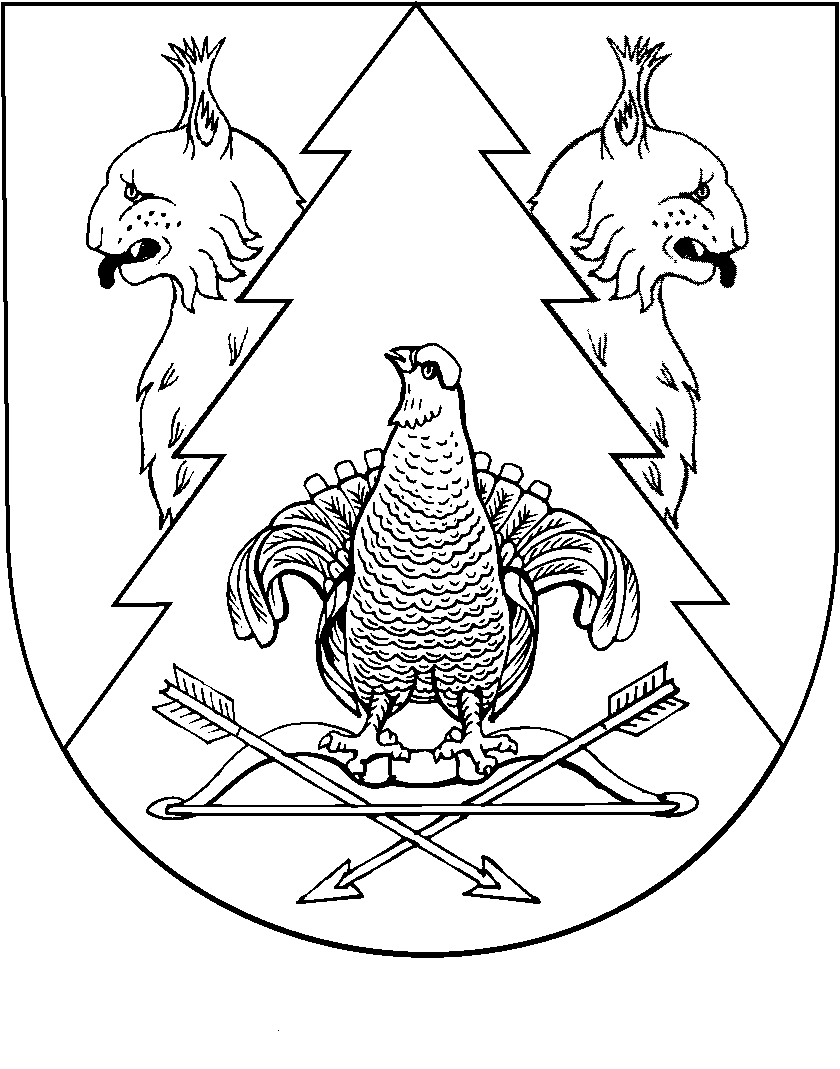 